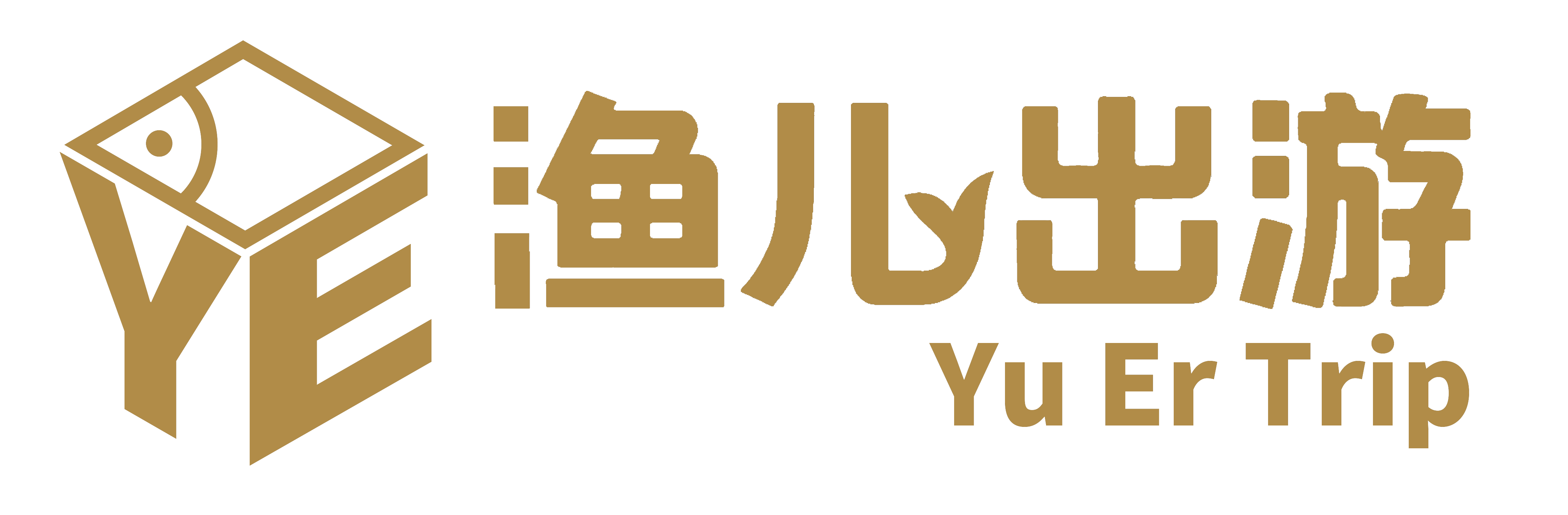 【C2线：全民游·山东半岛+大连】山东+大连双飞5天4晚跟团游行程单青岛+威海+烟台+蓬莱+大连+旅顺双飞5日行程安排费用说明自费点其他说明产品编号CXSD0018出发地广州市目的地山东省行程天数5去程交通飞机返程交通飞机参考航班无无无无无产品亮点南航直飞+樱花盛开+畅游仙境海岸  南航直飞+樱花盛开+畅游仙境海岸  南航直飞+樱花盛开+畅游仙境海岸  南航直飞+樱花盛开+畅游仙境海岸  南航直飞+樱花盛开+畅游仙境海岸  产品介绍——独家策划 ◆ 独具匠心 ◆ 经典品质————独家策划 ◆ 独具匠心 ◆ 经典品质————独家策划 ◆ 独具匠心 ◆ 经典品质————独家策划 ◆ 独具匠心 ◆ 经典品质————独家策划 ◆ 独具匠心 ◆ 经典品质——D1D1行程详情【广州】→【青岛】广州-青岛 CZ3519(0840-1140)直飞◆收拾心情，飞往浪漫青岛。 用餐早餐：不含     午餐：含     晚餐：不含   住宿青岛金山城、城市便捷、锦江之星、如家或同级（当地经济型商务酒店）D2D2行程详情【青岛】→【威海】280KM，3.5小时◆红瓦绿树间，赏欧陆风情，碧海蓝天间，尽情享受当下。用餐早餐：含     午餐：含     晚餐：不含   住宿威海格林豪泰、如家或同级（当地经济型商务酒店）D3D3行程详情【威海】→【蓬莱】2.5小时→【烟台】1.5小时→【旅顺】6.5小时◆花满街、树成荫，三面环海，山青林密，被评为中国“最适宜人居的城市”用餐早餐：含     午餐：不含     晚餐：含   住宿舱位等级：4-6人间D4D4行程详情【旅顺】→【大连】50KM，约50分钟●早船抵旅顺，享用早餐：用餐早餐：含     午餐：含     晚餐：不含   住宿大连三合大厦、香珺阁、千山商务酒店或者同级（当地经济型商务酒店）D5D5行程详情【大连】→【广州】大连-广州 CZ6246(1730-2135) 直飞◆时尚之都，日俄风情，徜徉北方香港。用餐早餐：含     午餐：含     晚餐：不含   住宿温馨的家费用包含1.交通：广州-青岛、大连--广州往返机票，以实际出票的港口及航班为准。                   1.交通：广州-青岛、大连--广州往返机票，以实际出票的港口及航班为准。                   1.交通：广州-青岛、大连--广州往返机票，以实际出票的港口及航班为准。                   费用不包含1.景区内娱乐设施、电瓶车、环保车、游船、二次消费等。1.景区内娱乐设施、电瓶车、环保车、游船、二次消费等。1.景区内娱乐设施、电瓶车、环保车、游船、二次消费等。项目类型描述停留时间参考价格必消套餐合同补充协议青岛啤酒纯生之旅+康有为故居+海上观光+小鱼山+空中看威海+八仙过海+旅顺套票（旅顺博物苑+日俄监狱旧址+旅顺印记馆+太阳沟）+有轨电车+东海公园¥ 599.00预订须知1.如遇人力不可抗拒因素（如：航班取消、航班延误，景区管制，塞车等原因）影响行程，旅行社仅负责帮助游客同相 关部门的协调工作，造成景点不能游览旅行社只退旅行社所购团队优惠景点门票，如产生损失及增加费用，均由游客 自行承担。温馨提示尊敬的游客： 欢迎您选择到山东观光游览！山东地大物博，旅游资源丰富，各旅游城市之间距离较远，车程较长，且春秋季节昼夜温差较大，饮食起居与南方均有差异。为了您在山东有更好的旅行体验，特作出温馨提示： 退改规则根据广东旅游局合同法规定签证信息另付费项目提示 报名材料姓名+身份证号码+电话号码保险信息失信人意为“失信被执行人”，由国家最高人民法院发布。失信人不得乘坐飞机、火车卧铺、高铁及动车。请游客报团前一定要自行查询好是否为失信人！如游客属于失信人而报团时没有向旅行社提前说明，报名后旅行社为保留客人机票位置向航空公司支付了机票定金（或全款），失信人的机票费用将全额损失，只能退税，产生的所有损失由客人自行承担！国家法院失信人验证网站为：http://shixin.court.gov.cn/，客人报团前可到该网站进行查询！因客人失信人身份产生的实际损失（机票、房费、车费、导服费用等等）需要由客人承担。